Objednávka č.: 3/ 2024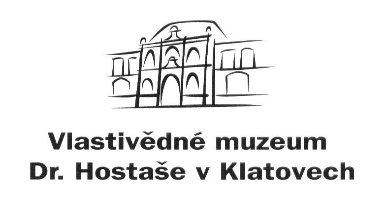        příspěvková organizaceDatum: 	3. 1. 2024Objednavatel: 	Vlastivědné muzeum Dr. Hostaše v Klatovech, 		příspěvková organizace                                                                   	Hostašova 1, 339 01 Klatovy IV        	IČO:                	00075078DIČ:                	CZ00075078Telefon:          	376 326 362Bankovní spojení: 	Komerční banka v KlatovechČíslo účtu: 	1939351/0100Adresa dodavatele: 	Helena Nágrová, Restaurování textilií                                 330 17 Chotíkov čp. 284IČO: 	10385266 	xxxxxxxxxxxxxxObsah objednávky: 
dle nabídky ze dne 21.6. 2023 restaurování předmětů z kolekce textilií muzea.I. etapa: 1. zlatý čepec přír.č. 1.946 b; 2. čepec s krajkou inv. č. O/Ná 360II. etapa: 3. zlatý čepec přír. č. 20.685; 4. čepeček inv. č. O/Ná 196; 5. vzorník inv. č. T-602Dohodnutá cena:   	1. 25.000,- Kč; 2. 23.000,- Kč; 3. 22.000,- Kč; 4. 0,- Kč; 5. 17.000,- Kč (uvedené ceny jsou bez DPH; DPH činí 15 %) Typ zakázky:		služby	Termín dodávky:       	I. etapa 18.2. 2024; II. etapa 31.3. 2024 	(předání restaurátorských zpráv při předání díla)Způsob úhrady:         	bankovním převodemJsme plátci daně z přidané hodnoty.Fakturu zašlete výhradně na adresu objednavatele nebo e-mail: ekonom@muzeumklatovy.czNa faktuře uveďte číslo objednávky a přiložte její kopii, jinak může být účet vrácen.Vyřízením objednávky pověřen:  Mgr. Jitka Kurcová      ……………………………….				(pověření přijímá)Datum schválení požadavku na objednávku   3. 1. 2024………………………………………….                ……………………………………………..              Mgr. Luboš Smolík                                                        Mgr. Ivan Šlajs                ředitel organizace   			        správce rozpočtu